Član 1 U Pravilniku o Listi lekova koji se propisuju i izdaju na teret sredstava obaveznog zdravstvenog osiguranja ("Službeni glasnik RS", br. 40/22, 144/22, 40/23 i 57/23, u daljem tekstu: Lista lekova), u Listi D, grupa C, posle leka natrijum nitroprusid (N001131) dodaje se lek bosentan 0 (N004432 i N004440) koji glasi: Član 2 U Listi lekova, u Listi D, grupa G, posle leka cabergolin (N002949) dodaje se lek kvinagolid (N004457 i N004465) koji glasi: Član 3 U Listi lekova, u Listi D, grupa J, posle leka vakcina protiv Haemofilus influenzae tip B (N004077) dodaje se lek vakcina protiv meningitisa (serogrupa A, C, Y i W-135), konjugovana 0 (N004473) koji glasi: Član 4 Ovaj pravilnik po dobijanju saglasnosti Vlade stupa na snagu narednog dana od dana objavljivanja u "Službenom glasniku Republike Srbije".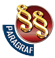 ПРАВИЛНИКО ДОПУНАМА ПРАВИЛНИКА О ЛИСТИ ЛЕКОВА КОЈИ СЕ ПРОПИСУЈУ И ИЗДАЈУ НА ТЕРЕТ СРЕДСТАВА ОБАВЕЗНОГ ЗДРАВСТВЕНОГ ОСИГУРАЊА("Сл. гласник РС", бр. 66/2023)ŠIFRA LEKA ATC INN FO JAČINA LEKA INDIKACIJE N004432 C02KX01 bosentan 0film tableta 62,5 mg 1. Plućna arterijska hipertenzija udružena sa kongenitalnim sistemsko-pulmonalnim šantom i Eisenmengerovom fiziologijom (I27.8);
2. Primarne (idiopatske i nasledne) plućne arterijske hipertenzije (I27.0; I27.2; I27.8);
3. Plućna arterijska hipertenzija kao posledica sklerodermije, bez značajne intersticijalne bolesti pluća (I27.0; I27.2).
Lek se uvodi u terapiju na osnovu mišljenja tri lekara
zdravstvene ustanove tercijarnog nivoa zdravstvene zaštite. N004440 C02KX01 bosentan 0film tableta 125 mg 1. Plućna arterijska hipertenzija udružena sa kongenitalnim sistemsko-pulmonalnim šantom i Eisenmengerovom fiziologijom (I27.8);
2. Primarne (idiopatske i nasledne) plućne arterijske hipertenzije (I27.0; I27.2; I27.8);
3. Plućna arterijska hipertenzija kao posledica sklerodermije, bez značajne intersticijalne bolesti pluća (I27.0; I27.2).
Lek se uvodi u terapiju na osnovu mišljenja tri lekara
zdravstvene ustanove tercijarnog nivoa zdravstvene zaštite. ŠIFRA LEKA ATC INN FO JAČINA LEKA INDIKACIJE N004457 G02CB04 kvinagolid tableta 25 mcg, 50 mcg Hiperprolaktinemija (E22.1).
Lek se uvodi u terapiju na osnovu mišljenja endokrinologa zdravstvene ustanove sekundarnog ili tercijarnog nivoa zdravstvene zaštite. N004465 G02CB04 kvinagolid tableta 75 mcg Hiperprolaktinemija (E22.1).
Lek se uvodi u terapiju na osnovu mišljenja endokrinologa zdravstvene ustanove sekundarnog ili tercijarnog nivoa
zdravstvene zaštite. ŠIFRA LEKA ATC INN FO JAČINA LEKA INDIKACIJE N004473 J07AH08 vakcina protiv meningitisa (serogrupa A, C, Y i W-135),
konjugovana 0rastvor za injekciju Prema programu obavezne imunizacije. 